Поле УИН пропускайте Внимание!!!Если ваш ребенок учился в нашей художественной студии, то оплату за консультации к экзаменам  можно  произвести  по своей именной квитанции с л/с.Форма N ПД-4ИЗВЕЩЕНИЕИНН 7106020433 КПП 710601001 ФУ администрации города Тулы МБУДО "ТДХШ им. В.Д. Поленова" (МБУДО"Тульская детская художественная школа им. В.Д.Поленова") л/сч 005.31.211.8
ОКТМО 70701000  ИНН 7106020433 КПП 710601001 ФУ администрации города Тулы МБУДО "ТДХШ им. В.Д. Поленова" (МБУДО"Тульская детская художественная школа им. В.Д.Поленова") л/сч 005.31.211.8
ОКТМО 70701000  ИНН 7106020433 КПП 710601001 ФУ администрации города Тулы МБУДО "ТДХШ им. В.Д. Поленова" (МБУДО"Тульская детская художественная школа им. В.Д.Поленова") л/сч 005.31.211.8
ОКТМО 70701000  ИНН 7106020433 КПП 710601001 ФУ администрации города Тулы МБУДО "ТДХШ им. В.Д. Поленова" (МБУДО"Тульская детская художественная школа им. В.Д.Поленова") л/сч 005.31.211.8
ОКТМО 70701000  ИНН 7106020433 КПП 710601001 ФУ администрации города Тулы МБУДО "ТДХШ им. В.Д. Поленова" (МБУДО"Тульская детская художественная школа им. В.Д.Поленова") л/сч 005.31.211.8
ОКТМО 70701000  ИНН 7106020433 КПП 710601001 ФУ администрации города Тулы МБУДО "ТДХШ им. В.Д. Поленова" (МБУДО"Тульская детская художественная школа им. В.Д.Поленова") л/сч 005.31.211.8
ОКТМО 70701000  ИНН 7106020433 КПП 710601001 ФУ администрации города Тулы МБУДО "ТДХШ им. В.Д. Поленова" (МБУДО"Тульская детская художественная школа им. В.Д.Поленова") л/сч 005.31.211.8
ОКТМО 70701000  ИНН 7106020433 КПП 710601001 ФУ администрации города Тулы МБУДО "ТДХШ им. В.Д. Поленова" (МБУДО"Тульская детская художественная школа им. В.Д.Поленова") л/сч 005.31.211.8
ОКТМО 70701000  В назначении платежа обязательно указывать  ФИО ребенка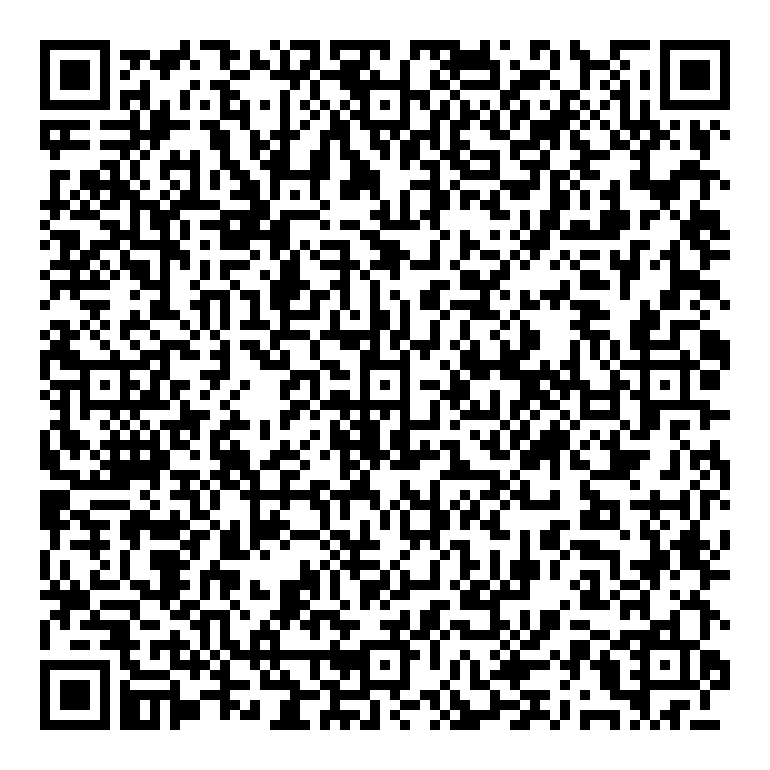 (ИНН и наименование получателя платежа)(ИНН и наименование получателя платежа)(ИНН и наименование получателя платежа)(ИНН и наименование получателя платежа)(ИНН и наименование получателя платежа)(ИНН и наименование получателя платежа)(ИНН и наименование получателя платежа)(ИНН и наименование получателя платежа)В назначении платежа обязательно указывать  ФИО ребенкар/с №  03234643707010006600р/с №  03234643707010006600р/с №  03234643707010006600р/с №  03234643707010006600р/с №  03234643707010006600р/с №  03234643707010006600р/с №  03234643707010006600р/с №  03234643707010006600В назначении платежа обязательно указывать  ФИО ребенка(номер счета получателя платежа)(номер счета получателя платежа)(номер счета получателя платежа)(номер счета получателя платежа)(номер счета получателя платежа)(номер счета получателя платежа)(номер счета получателя платежа)(номер счета получателя платежа)В назначении платежа обязательно указывать  ФИО ребенкаОТДЕЛЕНИЕ ТУЛА БАНКА РОССИИ //УФК по Тульской области г. ТулаОТДЕЛЕНИЕ ТУЛА БАНКА РОССИИ //УФК по Тульской области г. ТулаОТДЕЛЕНИЕ ТУЛА БАНКА РОССИИ //УФК по Тульской области г. ТулаОТДЕЛЕНИЕ ТУЛА БАНКА РОССИИ //УФК по Тульской области г. ТулаОТДЕЛЕНИЕ ТУЛА БАНКА РОССИИ //УФК по Тульской области г. ТулаОТДЕЛЕНИЕ ТУЛА БАНКА РОССИИ //УФК по Тульской области г. ТулаОТДЕЛЕНИЕ ТУЛА БАНКА РОССИИ //УФК по Тульской области г. ТулаОТДЕЛЕНИЕ ТУЛА БАНКА РОССИИ //УФК по Тульской области г. ТулаВ назначении платежа обязательно указывать  ФИО ребенка(наименование банка и банковские реквизиты)(наименование банка и банковские реквизиты)(наименование банка и банковские реквизиты)(наименование банка и банковские реквизиты)(наименование банка и банковские реквизиты)(наименование банка и банковские реквизиты)(наименование банка и банковские реквизиты)(наименование банка и банковские реквизиты)В назначении платежа обязательно указывать  ФИО ребенкаБИК   017003983БИК   017003983БИК   017003983 к/с    40102810445370000059                   к/с    40102810445370000059                   к/с    40102810445370000059                   к/с    40102810445370000059                   к/с    40102810445370000059                  В назначении платежа обязательно указывать  ФИО ребенкаКБК 86200000000000000 130КБК 86200000000000000 130КБК 86200000000000000 130КБК 86200000000000000 130КБК 86200000000000000 130КБК 86200000000000000 130КБК 86200000000000000 130КБК 86200000000000000 130В назначении платежа обязательно указывать  ФИО ребенкаФИО ребенка / Консультации к экзаменамФИО ребенка / Консультации к экзаменамФИО ребенка / Консультации к экзаменамФИО ребенка / Консультации к экзаменамФИО ребенка / Консультации к экзаменамФИО ребенка / Консультации к экзаменамФИО ребенка / Консультации к экзаменамФИО ребенка / Консультации к экзаменамВ назначении платежа обязательно указывать  ФИО ребенка(назначение  платежа)(назначение  платежа)(назначение  платежа)(назначение  платежа)(назначение  платежа)(назначение  платежа)(назначение  платежа)(назначение  платежа)В назначении платежа обязательно указывать  ФИО ребенкаДатаСумма платежаСумма платежаСумма платежа4200,004200,00В назначении платежа обязательно указывать  ФИО ребенкаВ назначении платежа обязательно указывать  ФИО ребенкаВ назначении платежа обязательно указывать  ФИО ребенка(Ф.И.О., адрес плательщика)(Ф.И.О., адрес плательщика)(Ф.И.О., адрес плательщика)(Ф.И.О., адрес плательщика)(Ф.И.О., адрес плательщика)(Ф.И.О., адрес плательщика)(Ф.И.О., адрес плательщика)(Ф.И.О., адрес плательщика)ПлательщикПлательщикКВИТАНЦИЯИНН 7106020433 КПП 710601001 ФУ администрации города Тулы МБУДО "ТДХШ им. В.Д. Поленова" (МБУДО"Тульская детская художественная школа им. В.Д.Поленова") л/сч 005.31.211.8
ОКТМО 70701000  ИНН 7106020433 КПП 710601001 ФУ администрации города Тулы МБУДО "ТДХШ им. В.Д. Поленова" (МБУДО"Тульская детская художественная школа им. В.Д.Поленова") л/сч 005.31.211.8
ОКТМО 70701000  ИНН 7106020433 КПП 710601001 ФУ администрации города Тулы МБУДО "ТДХШ им. В.Д. Поленова" (МБУДО"Тульская детская художественная школа им. В.Д.Поленова") л/сч 005.31.211.8
ОКТМО 70701000  ИНН 7106020433 КПП 710601001 ФУ администрации города Тулы МБУДО "ТДХШ им. В.Д. Поленова" (МБУДО"Тульская детская художественная школа им. В.Д.Поленова") л/сч 005.31.211.8
ОКТМО 70701000  ИНН 7106020433 КПП 710601001 ФУ администрации города Тулы МБУДО "ТДХШ им. В.Д. Поленова" (МБУДО"Тульская детская художественная школа им. В.Д.Поленова") л/сч 005.31.211.8
ОКТМО 70701000  ИНН 7106020433 КПП 710601001 ФУ администрации города Тулы МБУДО "ТДХШ им. В.Д. Поленова" (МБУДО"Тульская детская художественная школа им. В.Д.Поленова") л/сч 005.31.211.8
ОКТМО 70701000  ИНН 7106020433 КПП 710601001 ФУ администрации города Тулы МБУДО "ТДХШ им. В.Д. Поленова" (МБУДО"Тульская детская художественная школа им. В.Д.Поленова") л/сч 005.31.211.8
ОКТМО 70701000  ИНН 7106020433 КПП 710601001 ФУ администрации города Тулы МБУДО "ТДХШ им. В.Д. Поленова" (МБУДО"Тульская детская художественная школа им. В.Д.Поленова") л/сч 005.31.211.8
ОКТМО 70701000  (ИНН и наименование получателя платежа)(ИНН и наименование получателя платежа)(ИНН и наименование получателя платежа)(ИНН и наименование получателя платежа)(ИНН и наименование получателя платежа)(ИНН и наименование получателя платежа)(ИНН и наименование получателя платежа)(ИНН и наименование получателя платежа)р/с №  03234643707010006600р/с №  03234643707010006600р/с №  03234643707010006600р/с №  03234643707010006600р/с №  03234643707010006600р/с №  03234643707010006600р/с №  03234643707010006600р/с №  03234643707010006600(номер счета получателя платежа)(номер счета получателя платежа)(номер счета получателя платежа)(номер счета получателя платежа)(номер счета получателя платежа)(номер счета получателя платежа)(номер счета получателя платежа)(номер счета получателя платежа)ОТДЕЛЕНИЕ ТУЛА БАНКА РОССИИ //УФК по Тульской области г. ТулаОТДЕЛЕНИЕ ТУЛА БАНКА РОССИИ //УФК по Тульской области г. ТулаОТДЕЛЕНИЕ ТУЛА БАНКА РОССИИ //УФК по Тульской области г. ТулаОТДЕЛЕНИЕ ТУЛА БАНКА РОССИИ //УФК по Тульской области г. ТулаОТДЕЛЕНИЕ ТУЛА БАНКА РОССИИ //УФК по Тульской области г. ТулаОТДЕЛЕНИЕ ТУЛА БАНКА РОССИИ //УФК по Тульской области г. ТулаОТДЕЛЕНИЕ ТУЛА БАНКА РОССИИ //УФК по Тульской области г. ТулаОТДЕЛЕНИЕ ТУЛА БАНКА РОССИИ //УФК по Тульской области г. Тула(наименование банка и банковские реквизиты)(наименование банка и банковские реквизиты)(наименование банка и банковские реквизиты)(наименование банка и банковские реквизиты)(наименование банка и банковские реквизиты)(наименование банка и банковские реквизиты)(наименование банка и банковские реквизиты)(наименование банка и банковские реквизиты)БИК   017003983БИК   017003983БИК   017003983 к/с     40102810445370000059                  к/с     40102810445370000059                  к/с     40102810445370000059                  к/с     40102810445370000059                  к/с     40102810445370000059                 КБК 86200000000000000 130КБК 86200000000000000 130КБК 86200000000000000 130КБК 86200000000000000 130КБК 86200000000000000 130КБК 86200000000000000 130КБК 86200000000000000 130КБК 86200000000000000 130ФИО ребенка/ Консультации к экзаменамФИО ребенка/ Консультации к экзаменамФИО ребенка/ Консультации к экзаменамФИО ребенка/ Консультации к экзаменамФИО ребенка/ Консультации к экзаменамФИО ребенка/ Консультации к экзаменамФИО ребенка/ Консультации к экзаменамФИО ребенка/ Консультации к экзаменам(назначение платежа)(назначение платежа)(назначение платежа)(назначение платежа)(назначение платежа)(назначение платежа)(назначение платежа)(назначение платежа)ДатаСумма платежаСумма платежаСумма платежа 4200,00 4200,00(Ф.И.О., адрес плательщика)(Ф.И.О., адрес плательщика)(Ф.И.О., адрес плательщика)(Ф.И.О., адрес плательщика)(Ф.И.О., адрес плательщика)(Ф.И.О., адрес плательщика)(Ф.И.О., адрес плательщика)(Ф.И.О., адрес плательщика)КассирПлательщикПлательщик